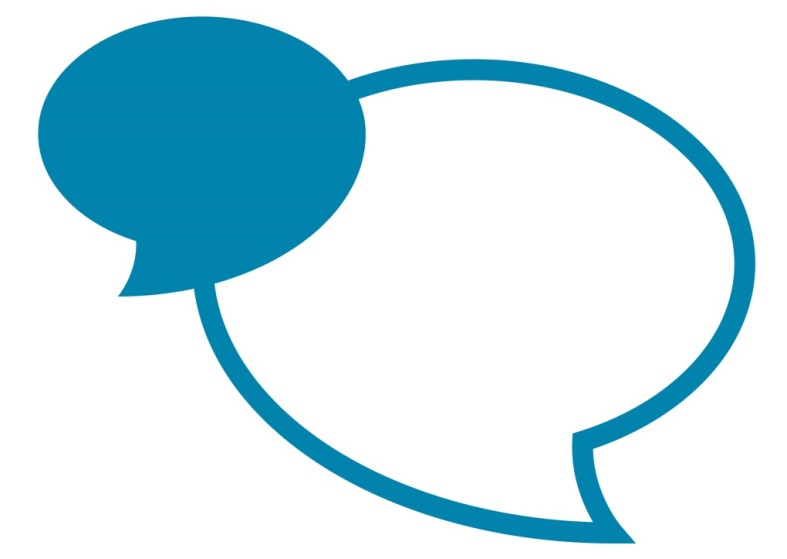 Post SpecificationTo be read in conjunction with the job family role profileDateOctober 2020Post TitleStreet Lighting OperativeJob Family Role ProfileOP5Final GradeGrade 7Service Area descriptionService Area descriptionService Area descriptionHighways and TransportHighways and TransportHighways and TransportPurpose of this post Purpose of this post Purpose of this post To be part of a team responsible for the maintenance and provision of street lighting, illuminated signage and other associated street furniture.To ensure that all work activities are carried out with a focus on performance, safety and quality.To be part of a team responsible for the maintenance and provision of street lighting, illuminated signage and other associated street furniture.To ensure that all work activities are carried out with a focus on performance, safety and quality.To be part of a team responsible for the maintenance and provision of street lighting, illuminated signage and other associated street furniture.To ensure that all work activities are carried out with a focus on performance, safety and quality.Key job specific accountabilitiesKey job specific accountabilitiesKey job specific accountabilitiesCleaning inside and outside of lanterns , bollards, signs, traffic signals and other street furniture, including changing lamps and photocells as part of a bulk change and clean program either alone or part of a team.Installation of Lamp Columns, signposts, bollards, floodlights, central and pedestrian beacons, and underground network cabling, including excavation, backfill and temporary reinstatement. Connections and electrical testing to BS7671 will be conducted by an Electrician.Inspection and where necessary producing basic technical report on the condition of apparatus. Small repairs to lanterns, fittings and columns, including drilling and tapping as well as erection of road signs.Replacing first fuses, painting or marking of street furniture, replacing and reconnecting control and other components.Maintenance and accurate completion of all paperwork, job sheets and other relevant documentation.Basic Electrical Testing to G39 standard on all site visits.The safe operation of MEWP’s and other access vehicles.To drive vehicles as dictated by license conditions which will include carrying out daily vehicle checks and routine maintenance directed within the CCC drivers manual.To carry out general highway maintenance tasks in line with the  Highways Operatives during periods of street lighting downtime or to support service pressures.To adhere to the rules for drivers operating CCC vehicles as directed by the drivers manual.Be willing to take part in the out of hours functions, which include call out and winter maintenance.Ensure all operations are carried out in full compliance with health, safety, and environmental legislation.Ensure all works are delivered to a high standard and within time constraints.Cleaning inside and outside of lanterns , bollards, signs, traffic signals and other street furniture, including changing lamps and photocells as part of a bulk change and clean program either alone or part of a team.Installation of Lamp Columns, signposts, bollards, floodlights, central and pedestrian beacons, and underground network cabling, including excavation, backfill and temporary reinstatement. Connections and electrical testing to BS7671 will be conducted by an Electrician.Inspection and where necessary producing basic technical report on the condition of apparatus. Small repairs to lanterns, fittings and columns, including drilling and tapping as well as erection of road signs.Replacing first fuses, painting or marking of street furniture, replacing and reconnecting control and other components.Maintenance and accurate completion of all paperwork, job sheets and other relevant documentation.Basic Electrical Testing to G39 standard on all site visits.The safe operation of MEWP’s and other access vehicles.To drive vehicles as dictated by license conditions which will include carrying out daily vehicle checks and routine maintenance directed within the CCC drivers manual.To carry out general highway maintenance tasks in line with the  Highways Operatives during periods of street lighting downtime or to support service pressures.To adhere to the rules for drivers operating CCC vehicles as directed by the drivers manual.Be willing to take part in the out of hours functions, which include call out and winter maintenance.Ensure all operations are carried out in full compliance with health, safety, and environmental legislation.Ensure all works are delivered to a high standard and within time constraints.Cleaning inside and outside of lanterns , bollards, signs, traffic signals and other street furniture, including changing lamps and photocells as part of a bulk change and clean program either alone or part of a team.Installation of Lamp Columns, signposts, bollards, floodlights, central and pedestrian beacons, and underground network cabling, including excavation, backfill and temporary reinstatement. Connections and electrical testing to BS7671 will be conducted by an Electrician.Inspection and where necessary producing basic technical report on the condition of apparatus. Small repairs to lanterns, fittings and columns, including drilling and tapping as well as erection of road signs.Replacing first fuses, painting or marking of street furniture, replacing and reconnecting control and other components.Maintenance and accurate completion of all paperwork, job sheets and other relevant documentation.Basic Electrical Testing to G39 standard on all site visits.The safe operation of MEWP’s and other access vehicles.To drive vehicles as dictated by license conditions which will include carrying out daily vehicle checks and routine maintenance directed within the CCC drivers manual.To carry out general highway maintenance tasks in line with the  Highways Operatives during periods of street lighting downtime or to support service pressures.To adhere to the rules for drivers operating CCC vehicles as directed by the drivers manual.Be willing to take part in the out of hours functions, which include call out and winter maintenance.Ensure all operations are carried out in full compliance with health, safety, and environmental legislation.Ensure all works are delivered to a high standard and within time constraints.Please note annual targets will be discussed during the appraisal processPlease note annual targets will be discussed during the appraisal processPlease note annual targets will be discussed during the appraisal processKey facts and figures of the postKey facts and figures of the postKey facts and figures of the postBudget ResponsibilitiesBudget ResponsibilitiesNoneStaff Management ResponsibilitiesStaff Management ResponsibilitiesNone OtherOtherEquipment - Plant equipment. Materials, small plant and tools. MEWP’s and other associated street lighting vehicles.Essential Criteria - Qualifications, knowledge, experience and expertiseEssential Criteria - Qualifications, knowledge, experience and expertiseEssential Criteria - Qualifications, knowledge, experience and expertiseFull UK driving licence.MEWP License.G39 Certification.Abrasive Wheels Certification.If undertaking severe weather or winter service delivery as a Driver, then there is also a requirement to hold:LGV Licence Class C or C1Winter Maintenance NVQ 6159Loading shovel / Telehandler CertificateIf undertaking severe weather or winter service delivery as a Mate, then there is also a requirement to hold:Loading shovel / Telehandler Certificate.HGV Class 1 or 2. (Desirable) CSCS holder. (Desirable) HIAB Certification. (Desirable) City and Guilds 16th /17th Edition. (Desirable) Some experience within a street lighting environment.Use of plant and equipment associated with the function, including TESPA banding.Worked within a customer focused service where personal conduct is key.Knowledge of street lighting components.Knowledge of procedures associated with repair and maintenance of illuminated assets.Knowledge in the safe use of tools, equipment and plant.Working knowledge of health and safety within the field including manual handling.Working knowledge of COSHH regulations. (desirable) Ability to work with a minimum of supervision.Ability to communicate effectively with all stakeholders.Ability to meet targets and deadlines to achieve workload.Ability to interpret site plans and utility drawings.Able to undertake internal/external training. Flexible and able to travel throughout Cumbria and the surrounding areas.Must be flexible within the teams and be willing to carry out a variety of task as necessary.Be willing to support the service by being available for winter gritting and call out.Full UK driving licence.MEWP License.G39 Certification.Abrasive Wheels Certification.If undertaking severe weather or winter service delivery as a Driver, then there is also a requirement to hold:LGV Licence Class C or C1Winter Maintenance NVQ 6159Loading shovel / Telehandler CertificateIf undertaking severe weather or winter service delivery as a Mate, then there is also a requirement to hold:Loading shovel / Telehandler Certificate.HGV Class 1 or 2. (Desirable) CSCS holder. (Desirable) HIAB Certification. (Desirable) City and Guilds 16th /17th Edition. (Desirable) Some experience within a street lighting environment.Use of plant and equipment associated with the function, including TESPA banding.Worked within a customer focused service where personal conduct is key.Knowledge of street lighting components.Knowledge of procedures associated with repair and maintenance of illuminated assets.Knowledge in the safe use of tools, equipment and plant.Working knowledge of health and safety within the field including manual handling.Working knowledge of COSHH regulations. (desirable) Ability to work with a minimum of supervision.Ability to communicate effectively with all stakeholders.Ability to meet targets and deadlines to achieve workload.Ability to interpret site plans and utility drawings.Able to undertake internal/external training. Flexible and able to travel throughout Cumbria and the surrounding areas.Must be flexible within the teams and be willing to carry out a variety of task as necessary.Be willing to support the service by being available for winter gritting and call out.Full UK driving licence.MEWP License.G39 Certification.Abrasive Wheels Certification.If undertaking severe weather or winter service delivery as a Driver, then there is also a requirement to hold:LGV Licence Class C or C1Winter Maintenance NVQ 6159Loading shovel / Telehandler CertificateIf undertaking severe weather or winter service delivery as a Mate, then there is also a requirement to hold:Loading shovel / Telehandler Certificate.HGV Class 1 or 2. (Desirable) CSCS holder. (Desirable) HIAB Certification. (Desirable) City and Guilds 16th /17th Edition. (Desirable) Some experience within a street lighting environment.Use of plant and equipment associated with the function, including TESPA banding.Worked within a customer focused service where personal conduct is key.Knowledge of street lighting components.Knowledge of procedures associated with repair and maintenance of illuminated assets.Knowledge in the safe use of tools, equipment and plant.Working knowledge of health and safety within the field including manual handling.Working knowledge of COSHH regulations. (desirable) Ability to work with a minimum of supervision.Ability to communicate effectively with all stakeholders.Ability to meet targets and deadlines to achieve workload.Ability to interpret site plans and utility drawings.Able to undertake internal/external training. Flexible and able to travel throughout Cumbria and the surrounding areas.Must be flexible within the teams and be willing to carry out a variety of task as necessary.Be willing to support the service by being available for winter gritting and call out.Disclosure and Barring Service – DBS ChecksDisclosure and Barring Service – DBS ChecksDisclosure and Barring Service – DBS ChecksThis post does not require a DBS check.This post does not require a DBS check.This post does not require a DBS check.Job working circumstancesJob working circumstancesJob working circumstancesEmotional DemandsEmotional Demands - The post holder is exposed to minimal emotional demands.Emotional Demands - The post holder is exposed to minimal emotional demands.Physical DemandsPhysical Demands - Considerable to high levels of effort required.Physical Demands - Considerable to high levels of effort required.Working ConditionsWorking Conditions – Exposure to adverse weather conditions and other hazards.Working Conditions – Exposure to adverse weather conditions and other hazards.Other FactorsOther FactorsOther FactorsSevere Weather and Winter ServiceEmployee will be expected to carry out functions to support the winter service.These will take the form of a driver and a mate where conditions dictate. The requirements for both of these roles are listed below: -Driver ResponsibilitiesSafe operation of specialist winter maintenance fleet including gritters, ploughs and blowers; including pre-use inspections, ensuring load safety, safe driving sometimes in severe winter weather conditions along with post service inspections, cleaning and lubrication.Analysis of road conditions and road geometry and instigation of amendments to rate of spread and spread pattern to meet changing conditions.Efficient operation of Spargo (or equivalent) control box Ongoing reporting of road conditions to Winter Supervisors and liaison on treatment changes.Inspection of the network and recommendation of treatment requirements.Ongoing risk assessment of weather and road conditions whilst on the network and appropriate intervention to ensure team and vehicle safety.Monitoring of salt spreading sensor outputs to ensure full treatment.Mate ResponsibilitiesIn liaison with the driver, ensure the safe operation of the vehicle.Assist in fitting specialist equipment; ploughs and blowers.Loading of winter maintenance vehicles.Assisting driver in negotiating road hazards especially when plough and blower attached.Assist driver in monitoring road conditions and traffic during adverse weather events.Carry out footway de-icing with hand spreaders.Severe Weather and Winter ServiceEmployee will be expected to carry out functions to support the winter service.These will take the form of a driver and a mate where conditions dictate. The requirements for both of these roles are listed below: -Driver ResponsibilitiesSafe operation of specialist winter maintenance fleet including gritters, ploughs and blowers; including pre-use inspections, ensuring load safety, safe driving sometimes in severe winter weather conditions along with post service inspections, cleaning and lubrication.Analysis of road conditions and road geometry and instigation of amendments to rate of spread and spread pattern to meet changing conditions.Efficient operation of Spargo (or equivalent) control box Ongoing reporting of road conditions to Winter Supervisors and liaison on treatment changes.Inspection of the network and recommendation of treatment requirements.Ongoing risk assessment of weather and road conditions whilst on the network and appropriate intervention to ensure team and vehicle safety.Monitoring of salt spreading sensor outputs to ensure full treatment.Mate ResponsibilitiesIn liaison with the driver, ensure the safe operation of the vehicle.Assist in fitting specialist equipment; ploughs and blowers.Loading of winter maintenance vehicles.Assisting driver in negotiating road hazards especially when plough and blower attached.Assist driver in monitoring road conditions and traffic during adverse weather events.Carry out footway de-icing with hand spreaders.Severe Weather and Winter ServiceEmployee will be expected to carry out functions to support the winter service.These will take the form of a driver and a mate where conditions dictate. The requirements for both of these roles are listed below: -Driver ResponsibilitiesSafe operation of specialist winter maintenance fleet including gritters, ploughs and blowers; including pre-use inspections, ensuring load safety, safe driving sometimes in severe winter weather conditions along with post service inspections, cleaning and lubrication.Analysis of road conditions and road geometry and instigation of amendments to rate of spread and spread pattern to meet changing conditions.Efficient operation of Spargo (or equivalent) control box Ongoing reporting of road conditions to Winter Supervisors and liaison on treatment changes.Inspection of the network and recommendation of treatment requirements.Ongoing risk assessment of weather and road conditions whilst on the network and appropriate intervention to ensure team and vehicle safety.Monitoring of salt spreading sensor outputs to ensure full treatment.Mate ResponsibilitiesIn liaison with the driver, ensure the safe operation of the vehicle.Assist in fitting specialist equipment; ploughs and blowers.Loading of winter maintenance vehicles.Assisting driver in negotiating road hazards especially when plough and blower attached.Assist driver in monitoring road conditions and traffic during adverse weather events.Carry out footway de-icing with hand spreaders.